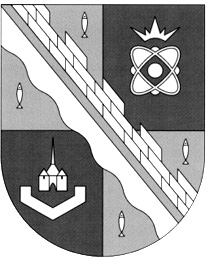 администрация МУНИЦИПАЛЬНОГО ОБРАЗОВАНИЯСОСНОВОБОРСКИЙ ГОРОДСКОЙ ОКРУГ  ЛЕНИНГРАДСКОЙ ОБЛАСТИпостановлениеот 26/02/2016 № 498Об организации и проведении общественных слушанийна тему: «Предварительные материалы оценки воздействияна окружающую среду сооружения радиационного источникав филиале «Северо-западный территориальный округ»ФГУП «РосРАО» (Ленинградское отделение)»В соответствии с Федеральным законом от 06.10.2003 № 131-ФЗ «Об общих принципах организации местного самоуправления в Российской Федерации», приказом Госкомэкологии РФ от 16.05.2000 № 372 «Об утверждении Положения об оценке воздействия намечаемой хозяйственной и иной деятельности на окружающую среду в Российской Федерации», пунктом 10 статьи 6 «Положения о порядке проведения общественных слушаний по предварительному варианту материалов оценки воздействия намечаемой хозяйственной и иной деятельности на окружающую среду на территории муниципального образования Сосновоборский городской округ Ленинградской области», утвержденного решением совета депутатов Сосновоборского городского округа от 24.06.2015 № 86, на основании заявления о предложении проведения общественных слушаний по предварительным материалам ОВОС сооружения радиационного источника в филиале «Северо-западный территориальный округ» ФГУП «РосРАО» (Ленинградское отделение) директора филиала Замаскина Д.Н. от 08.02.2016 № 214-4Ф/133И, распоряжения главы Сосновоборского городского округа от 8.02.2016 № 4-р «О численности рабочей группы для организации и проведения общественных слушаний по материалам ОВОС «Сооружение радиационного источника в филиале «Северо-западный территориальный округ» ФГУП «РосРАО» (Ленинградское отделение), письма главы Сосновоборского городского округа № 32-06-03-1231/16-0 от 25.02.2016, администрация  Сосновоборского городского округа      п о с т а н о в л я е т:Организовать и провести общественные слушания на тему: «Предварительные материалы оценки воздействия на окружающую среду сооружения радиационного источника в филиале «Северо-западный территориальный округ» ФГУП «РосРАО» (Ленинградское отделение)» 8 апреля 2016 года в 17 часов 00 минут, в актовом зале здания администрации Сосновоборского городского округа (Ленинградская обл., г.Сосновый Бор, ул.Ленинградская, д.46, 3-ий этаж). Наименование намечаемой деятельности: сооружение радиационного источника в филиале «Северо-западный территориальный округ» ФГУП «РосРАО» (Ленинградское отделение). Цель намечаемой деятельности – возведение зданий, сооружений и конструкций стационарного радиационного источника (проведение строительных и монтажных работ, с целью последующего внедрения технологий обращения с РАО (цементирование, прессование), которые позволят привести РАО в форму безопасную для длительного хранения). Предполагаемое место реализации намечаемой деятельности: муниципальное образование Сосновоборский городской округ Ленинградской области, территория Ленинградского отделения филиала «Северо-западный территориальный округ» ФГУП «РосРАО», промышленная зона. Заказчик намечаемой деятельности: Федеральное государственное унитарное предприятие «Предприятие по обращению с радиоактивными отходами «РосРАО» (ФГУП «РосРАО») (юридический адрес: 119017                     г.Москва, ул.Большая Ордынка, д.24, ИНН 4714004270, КПП 770601001). Примерные сроки проведения оценки воздействия на окружающую среду: с февраля 2016 года по май 2016 года.Общественные слушания организует и проводит рабочая группа. Материально-техническое обеспечение проведения общественных слушаний возлагается на заказчика (ФГУП «РосРАО»). Рабочая группа по проведению общественных слушаний сформирована в составе 9 человек исходя из принципа равного представительства в ее составе представителей органов местного самоуправления городского округа, заказчика и заинтересованной общественности.Утвердить состав рабочей группы по проведению общественных слушаний на тему: «Предварительные материалы оценки воздействия на окружающую среду сооружения радиационного источника в филиале «Северо-западный территориальный округ» ФГУП «РосРАО» (Ленинградское отделение)» (далее – Рабочая группа) согласно приложению к настоящему постановлению.Провести первое заседание Рабочей группы 10 марта 2016 года в 16 часов 00 минут в здании администрации Сосновоборского городского округа по адресу Ленинградская обл., г.Сосновый Бор, ул.Ленинградская, дом 46, зал заседаний, каб. № 333.Определить местами ознакомления общественности и иных заинтересованных лиц с утвержденным техническим заданием и предварительным вариантом материалов оценки воздействия на окружающую среду сооружения радиационного источника в филиале «Северо-западный территориальный округ» ФГУП «РосРАО» (Ленинградское отделение):- городскую публичную библиотеку, расположенную в здании администрации Сосновоборского городского округа по адресу: Ленинградская обл.,                               г.Сосновый Бор, ул.Ленинградская, дом 46;- официальный сайт Сосновоборского городского округа: http://www.sbor.ru/ раздел экология/общественные обсуждения.Время ознакомления общественности с техническим заданием на проведение ОВОС, предварительным вариантом материалов ОВОС в городской публичной библиотеке: по рабочим дням с 12.00 до 19.00 с 05 марта 2016 года по 10 мая 2016 года (включительно). Все заинтересованные лица вправе ознакомиться с указанными материалами, а также принести свои письменные замечания и предложения (зарегистрировать в журнале учета, приложить к журналу учета) к предварительному варианту материалов ОВОС сооружения радиационного источника в филиале «Северо-западный территориальный округ» ФГУП «РосРАО» (Ленинградское отделение).Директору МБУ «Сосновоборская городская публичная библиотека» (Снежкова А.В.) назначить лиц, ответственных за принятие и фиксацию замечаний и предложений на предварительный вариант материалов ОВОС в журнале учета, обеспечить доступ к названным выше материалам и условия для ознакомления с ними в период с 05.03.2016 по 10.05.2016 (включительно).Пресс-центру администрации (Арибжанов Р.М.) разместить настоящее постановление на официальном сайте Сосновоборского городского округа.Общему отделу администрации (Тарасова М.С.) опубликовать настоящее постановление в городской газете «Маяк» и обнародовать настоящее постановление на электронном сайте городской газеты «Маяк».Настоящее постановление вступает в силу со дня официального обнародования. Контроль за исполнением настоящего постановления оставляю за собой.Глава администрацииСосновоборского городского округа                                                       В.Б.СадовскийИсп: Алмазов Г.В.ПТУТВЕРЖДЕНпостановлением администрацииСосновоборского городского округаот 26/02/2016 № 498(Приложение)СОСТАВрабочей группы по проведению общественных слушаний на тему: «Предварительны материалы оценки воздействия на окружающую среду сооружения радиационного источника в филиале «Северо-западныйтерриториальный округ» ФГУП «РосРАО» (Ленинградское отделение)»Богуцкий Александр Львович – директор Ленинградского отделения филиала «Северо-западный территориальный округ» ФГУП «РосРАО»;Лелявин Игорь Александрович – главный специалист по радиационной безопасности Ленинградского отделения филиала «Северо-западный территориальный округ» ФГУП «РосРАО»; Плещенко Денис Валерьевич – начальник Управления по коммуникациям ФГУП «РосРАО»;Алмазов Геннадий Владиславович – председатель постоянной депутатской комиссии по экологии, архитектуре и градостроительству совета депутатов Сосновоборского городского округа;Шишова Оксана Николаевна – председатель постоянной депутатской комиссии по социальным вопросам Сосновоборского городского округа;Калюжный Андрей Валентинович – заместитель главы администрации Сосновоборского городского округа по безопасности и организационным вопросам;Мартынова Ольга Владимировна – представитель общественности;Павлов Александр Александрович – представитель общественности;Аверьянов Сергей Дмитриевич – представитель общественности.